Bildungsplan 2016, Französisch als zweite Fremdsprache Didaktisch-methodische Vorüberlegungen zur Kompetenzschulung und weiteren Zielsetzung: * Hinweise zur DVD-Sammlung „Les histoires du Père Castor“ (… les grands classiques de la littérature enfantine …)Die für den Fernsehsender France 3 produzierten Zeichentrickfilme sind entsprechend der aus den Kinder-büchern „Albums du Père Castor“ (Flammarion) bekannten, gezeichneten Figuren gestaltet.Viele sind im Internet (youtube) abrufbar, aber auch im Handel als eine DVD-Sammlung von insgesamt 30 Geschichten erhältlich. Beide DVD-Alben (Citel Vidéo: ISBN 3 309450 036704) mit je zwei DVDs mit einer Laufzeit von drei Stunden können wahlweise mit französischen Untertiteln präsentiert werden, was in leistungsschwächeren Klassen helfen kann, einen vereinfachten und erfolgreichen Zugang zum Hörseh-verstehen zu finden. Eingebettet in eine Rahmenhandlung rund um den Bibervater und seine drei Kinder, ein Mädchen und zwei Jungen, wird jeweils eine kurze Geschichte erzählt, die den Kindern das einleitend angesprochene Thema anschaulich erklärt, z. B. Naturphänomene; Tiere; Freunde, Familie, Konflikte, Verhalten und die (moralische) Entwicklung von Kindern und Erwachsenen. Die einfachen Hörsehtexte mit größtenteils schon bekanntem, einfachen Wortschatz, klarer Syntax, überschaubarer Grammatik sowie redundanten Aussagen und kindgerechten Bildern erleichtern den SuS den Zugang zu den ihnen teilweise bekannten Geschichten (Fabeln, Märchen, Legenden, bekannte Kinder-geschichten bzw. Lebenslehren).M1 Fiche de travail 1	– 	les consignes- Arbeitsanweisung zum HörsehverstehenConsignes:	Tu vas entendre et regarder la petite vidéo «Les bons amis» (deux fois)Dans l’histoire du cadre (Rahmenhandlung), tu rencontres le père Castor avec ses trois enfants, deux garçons et une fille. Il raconte l’histoire «Les bons amis» à ses enfants. Avant le premier visionnage :Regarde et lis les stratégies en bas de la page (↓) et à la page. Elles aident à mieux comprendre l’histoire (= Binnenhandlung). Lis les devoirs (1. - 7.) pour bien les comprendre.Pendant le deuxième visionnage: Tu peux prendre des notes.Après le visionnage:Complète la fiche de travail (M 2, deux pages) avec les devoirs à choix multiples.Contrôle tes résultats avec les fiches de solutions (M 2 a, deux pages) Discute avec tes camarades de classe et ton professeur de l’histoire (M3, auf Deutsch ☺)Stratégies: la structure de l’histoire et les bases lexicalesBildquelle (Rübe): https://commons.wikimedia.org/wiki/File:Turnip_2622027.jpgM 2 	La compréhension de l’écoute et du visionnage (Père Castor : «Les bons amis»)M 2 a 		fiche des solutions 	(Père Castor : «Les bons amis»)				page 1  M 3 	Inhaltliche Zusammenfassung zur Orientierung / zum Erstellen von Alternativaufgaben (Lückentext, Drehbuch etc.)Le contenu (Les bons amis): Le père Castor raconte l’histoire suivante à ses trois enfants, une fille et deux garçons, qui s’appellent Câline, Grignote et Benjamin.C’est l’hiver, il fait froid et il neige depuis longtemps. Le lapin gris n’a rien à manger. Comme il trouve deux carottes sous la neige et il mange seulement une, il pense en apporter une au cheval qui peut-être n’a rien à manger à la maison. Le cheval a déjà mangé un navet et pense au mouton... Ainsi chaque animal, quand il a assez mangé, reçoit la carotte du lapin, va penser aux autres : du lapin au cheval, du cheval au mouton, du mouton au chevreuil, la carotte revient à la fin chez le lapin.Résumé : En hiver, une carotte est transportée d’une maison d’animal à une autre pour faire du bien / nourrir les bons voisins.Zusammenfassung des InhaltsDer Bibervater der Rahmenhandlung erzählt seinen drei Kindern, die wegen des Schneefalls ihr Haus nicht verlassen und draußen spielen können, eine ebenfalls im kalten, verschneiten Winter spielende Geschichte „Die guten Freunde“.Ein Hase ist allein in seinem Haus und beklagt die Kälte und seinen Hunger. Da er nichts mehr zu essen hat, verlässt er sein Haus und findet unter dem Schnee auf dem Feld zwei frisch geblie-bene große Karotten. Nachdem er genussvoll eine ganz aufgefressen hat und keinen Hunger mehr hat, denkt er an seinen Nachbarn, das Pferd. Als er dieses nicht zu Hause antrifft, lässt er die zweite Karotte einfach auf dessen Hocker / Tisch liegen.Das Pferd findet im Schnee eine Rübe, die weiß-violett ist und ihm sehr gut schmeckt. Gesättigt trabt es nach Hause und findet die vom Hasen hinterlegte Karotte. Das Pferd freut sich über das Geschenk des Hasen und denkt an das sicher auch Hunger leidende Schaf, das zum Empfang der Gabe aber auch nicht zu Hause ist.Das Schaf findet im Schnee einen Rotkohl und isst ihn ganz auf, so dass es gesättigt nach Hause kommt, wo es die vom Pferd gebrachte Karotte vorfindet.Diese bringt er dem Reh, das aber im Wald einiges Grünfutter gefunden hat, sich dran satt gefressen hat und folglich die Karotte zum Hasen zurückbringt, der dann erstaunt und zufrieden feststellt, welche Rundreise seine Geschenk gemacht hat.Diese Solidaritätskundgebung sowie das alle vier Freunde nebeneinander im Schnee zeigende Schlussbild des Films verdeutlichen symbolisch die treue, tiefe Freundschaft aller vier Tiere untereinander.Die Rahmenhandlung endet mit einem kurzen Gespräch des Bibervaters mit seinen Kindern über den Verlauf und Wechsel der Jahreszeiten: Jeder kalte Winter hat sein Ende – spätestens mit Beginn des Frühjahrs. Schwerpunktmäßige Schulung (BP 2016)Hörsehverstehen eines Zeichentrickfilmsweitere Ziele Schulung der Wahrnehmung / Einstieg in das Hörsehverstehen: bildgestützten Informationsgehalt erkennen aus bewegten Bildern; Konzentration auf Erzählerkommentare, gesprochene Passagen übenReaktivierung des Wortschatzes „Freunde“ (unité 3) und Gemüse“ (unité 5), Adjektive (froid → le froid)Wortschatzerweiterung (funktional) auf der Basis von Bildern, (Wortschatz)Hinweisen (stratégies) und WeltwissenReaktivierung der Verben (besonders unregelmäßige Formen u. Impe-rative); des futur composé, der Fragesätze, Adjektive, PräpositionenThema / QuelleMaterial„Les bons amis“ - Französischer Kurz-/zeichentrickfilm, 4 Minuten, https://www.youtube.com/watch?v=bGswu5MidSE / erste Geschichte der DVD-Sammlung „Les histoires du Père Castor“ (Mischka DVD 1) *Fiches de travail (Vokabeln, (halb)geschlossene Aufgaben mit Lösungen)Klasse Klasse 6Lehrwerksanbindung z. B. A plus! 1, unité 5 «Le cadeau»bereits erworbene Basis an sprachlichen MittelnWortschatz :Gemüsesorten (+navet, feuille de chou), Freunde, Nachbarn, Tiere (+ castor, lapin, cheval, mouton, chevreuil); L‘hiver: la neige /neiger) Grammatik: Grundverben être und avoir, manger, poser, marcher, chercher ↔ trouver einfache (verneinte) Aussage-, Fragesätze, Präpositionen sur ↔ sous etc. Struktur Hördokument/Sprecheranzahl /Erzählerkommentarealtersgerechte, attraktive und abwechslungsreiche Geschichte, die kaum Dialoge, sondern vorwiegend (bildgestützte) Erzählerkommentare auf-weist; Auftritt v. vier Tieren; nur zwei sprechen am Filmende miteinanderMethodik, Sozialformen,Differenzierung, LernstandsdiagnoseEALösungsblätter zur Eigenkontrollezeitlicher Rahmen 1 Unterrichtsstunde Anfang : Rahmenhandlung (l’histoire du cadre – au début)= Un castor avec ses trois enfants, deux garçons et une fille raconte une histoire (= Binnenhandlung) = le castor habite sous la terre. Il est souvent dans l’eau. Sous l’eau, il fait des barrières (vgl. Fremdwort) Anfang : Rahmenhandlung (l’histoire du cadre – au début)= Un castor avec ses trois enfants, deux garçons et une fille raconte une histoire (= Binnenhandlung) = le castor habite sous la terre. Il est souvent dans l’eau. Sous l’eau, il fait des barrières (vgl. Fremdwort) Anfang : Rahmenhandlung (l’histoire du cadre – au début)= Un castor avec ses trois enfants, deux garçons et une fille raconte une histoire (= Binnenhandlung) = le castor habite sous la terre. Il est souvent dans l’eau. Sous l’eau, il fait des barrières (vgl. Fremdwort) Binnenhandlung :  Les animaux:		un lapin 	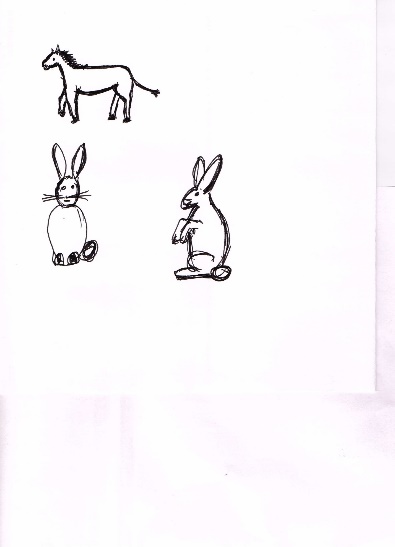 un cheval 	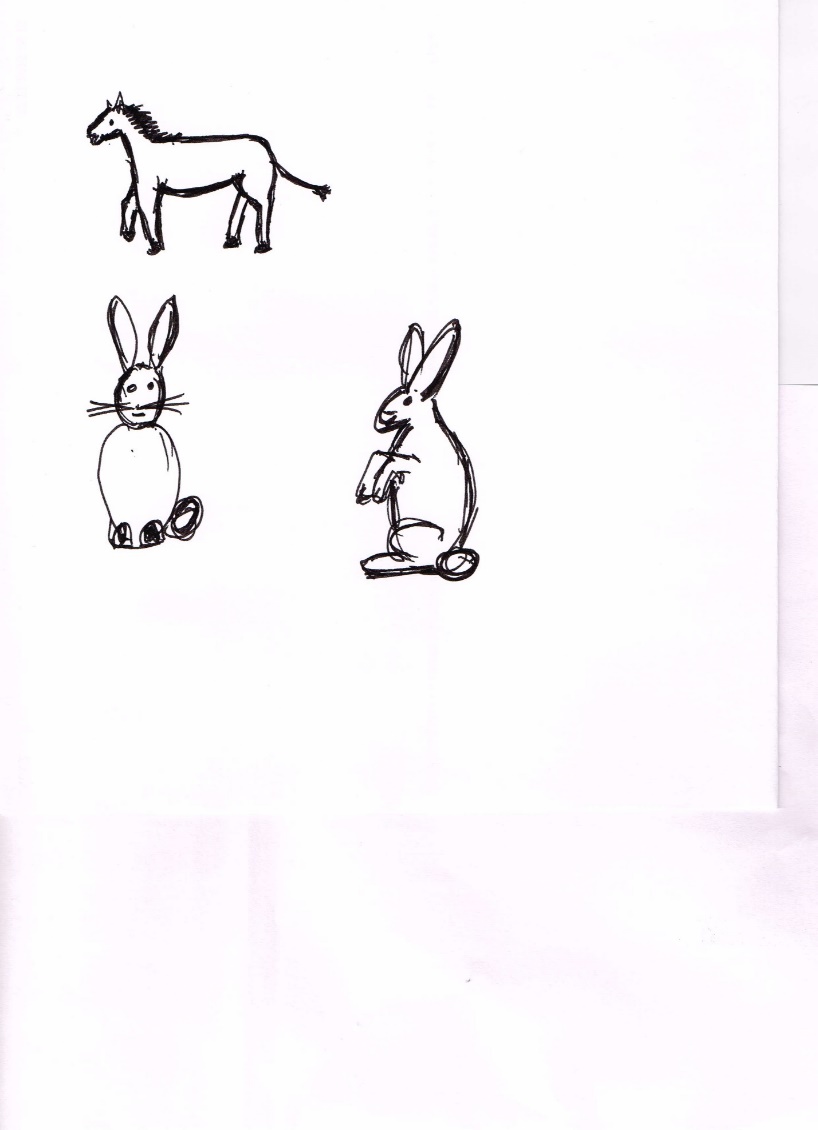 un mouton 		on fait des pulls de ses «cheveux»un chevreuil 		=  «Bambi»Les légumes		une carotte 		un navet blanc et violet	  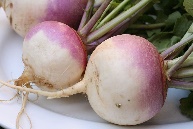 un chou rouge		a des feuilles rouges (Rotkohl)	des herbes (f.pl.)	hier: grüne Pflanzen(sprossen), Blätterla situation:		avoir faim 		↔	n’avoir plus faim 			 je veux manger qc 		 je ne veux plus manger qcEnde der Rahmenhandlung (l’histoire du cadre – à la fin)Le père castor répond aux questions de ses enfants; il parle du film – il l’expliqueEnde der Rahmenhandlung (l’histoire du cadre – à la fin)Le père castor répond aux questions de ses enfants; il parle du film – il l’expliqueEnde der Rahmenhandlung (l’histoire du cadre – à la fin)Le père castor répond aux questions de ses enfants; il parle du film – il l’explique1. Coche la bonne réponse.1. Coche la bonne réponse.1. Coche la bonne réponse.vraifauxL’hiver est très froid.Le lapin aime le froid.Le matin, il commence à neiger.Le lapin a chaud dans sa maison.2. Cochez la bonne réponse.2. Cochez la bonne réponse.2. Cochez la bonne réponse.Le lapin va dehors Le lapin va dehors Le lapin va dehors parce qu’il aime sortir dans la neige.parce qu’il veut aller chez son voisin.parce qu’il veut jouer avec ses copains.parce qu’il cherche quelque chose à manger.3. Coche les deux bonnes réponses.3. Coche les deux bonnes réponses.3. Coche les deux bonnes réponses.Le lapin trouve deux carottesLe lapin trouve deux carottesLe lapin trouve deux carottessur la neige.sous la neige.sur le champ.devant sa porte.4. Coche la bonne réponse.4. Coche la bonne réponse.4. Coche la bonne réponse.Le lapinvraifauxmange deux carottes et n’a plus faim.mange une carotte et il n’a plus faim.n’aime pas les carottes et mange un navet.n’aime pas les carottes et les apporte au voisin.M 2 La compréhension de l’écoute et du visionnage (Père Castor : «Les bons amis»)		page 2M 2 La compréhension de l’écoute et du visionnage (Père Castor : «Les bons amis»)		page 2M 2 La compréhension de l’écoute et du visionnage (Père Castor : «Les bons amis»)		page 26. Coche la bonne réponse.6. Coche la bonne réponse.6. Coche la bonne réponse.vraifauxLe mouton mange la carotte.Le chevreuil mange des herbes.Le mouton va chez le lapin.Le chevreuil parle au lapin.7. Complète les deux phrases.	À la fin de l’histoire, le lapin a _________________________________________________.C’est __________________________________________________ du début de l’histoire. 1. Coche la bonne réponse.1. Coche la bonne réponse.1. Coche la bonne réponse.vraifauxL’hiver est très froid.xLe lapin aime le froid.xLe matin, il commence à neiger.xLe lapin a chaud dans sa maison.x2. Cochez la bonne réponse.2. Cochez la bonne réponse.2. Cochez la bonne réponse.Le lapin va dehors Le lapin va dehors Le lapin va dehors parce qu’il aime sortir dans la neige.parce qu’il veut aller chez son voisin.parce qu’il veut jouer avec ses copains.xparce qu’il cherche quelque chose à manger.3. Coche les deux bonnes réponses.3. Coche les deux bonnes réponses.3. Coche les deux bonnes réponses.Le lapin trouve deux carottesLe lapin trouve deux carottesLe lapin trouve deux carottessur la neige.xsous la neige.xsur le champ.devant sa porte.4. Coche la bonne réponse.4. Coche la bonne réponse.4. Coche la bonne réponse.Le lapinvraifauxmange deux carottes et n’a plus faim.xmange une carotte et il n’a plus faim.xn’aime pas les carottes et mange un navet.xn’aime pas les carottes et les apporte au voisin.xM 2 a 		fiche des solutions	(Père Castor : «Les bons amis»)				page 2M 2 a 		fiche des solutions	(Père Castor : «Les bons amis»)				page 2M 2 a 		fiche des solutions	(Père Castor : «Les bons amis»)				page 26. Coche la bonne réponse.6. Coche la bonne réponse.6. Coche la bonne réponse.vraifauxLe mouton mange la carotte.xLe chevreuil mange des herbes.xLe mouton va chez le lapin.xLe chevreuil parle au lapin.x7. Complète les deux phrases.	À la fin de l’histoire, le lapin a une carotte dans sa maison.C’est la carotte du début de l’histoire. 